Publicado en Madrid el 06/06/2022 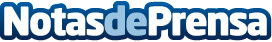 Herbalife Nutrition amplía su compromiso con la sostenibilidad ambiental de la mano de Plastic Bank Coincidiendo con la próxima celebración del Día Mundial de los Océanos este miércoles 8 de junio de 2022, Herbalife Nutrition ha anunciado un acuerdo global por dos años con Plastic Bank, entidad dedicada al reciclaje del plástico que aúna la tecnología de vanguardia y la transformación en aras de una economía circularDatos de contacto:Laura Hermida917818090Nota de prensa publicada en: https://www.notasdeprensa.es/herbalife-nutrition-amplia-su-compromiso-con Categorias: Nacional Nutrición Ecología Recursos humanos Sostenibilidad Otras Industrias http://www.notasdeprensa.es